Пожар в Теплом стане В 09 часов 13 минут 02.07.2022 года пожарно-спасательные подразделения выезжали по адресу: г. Москва, ЮЗАО, район Теплый Стан, проспект Ленинский д. 129 к. 1, загорание квартиры На момент прибытия первого пожарно-спасательного подразделения по внешним признакам с окна 9-го этажа густой черный дым. #МЧСЮЗАО #пожар #безопасность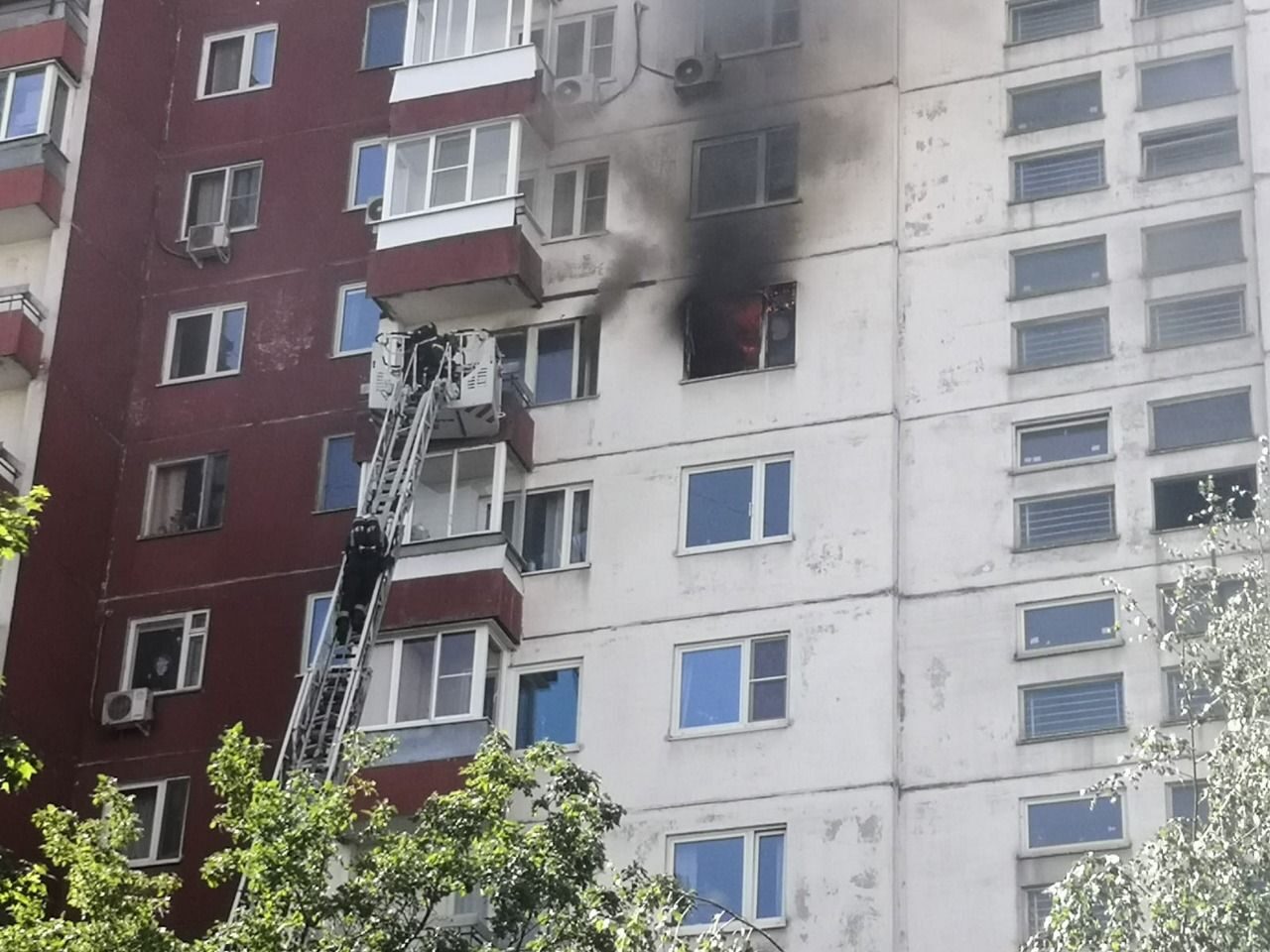 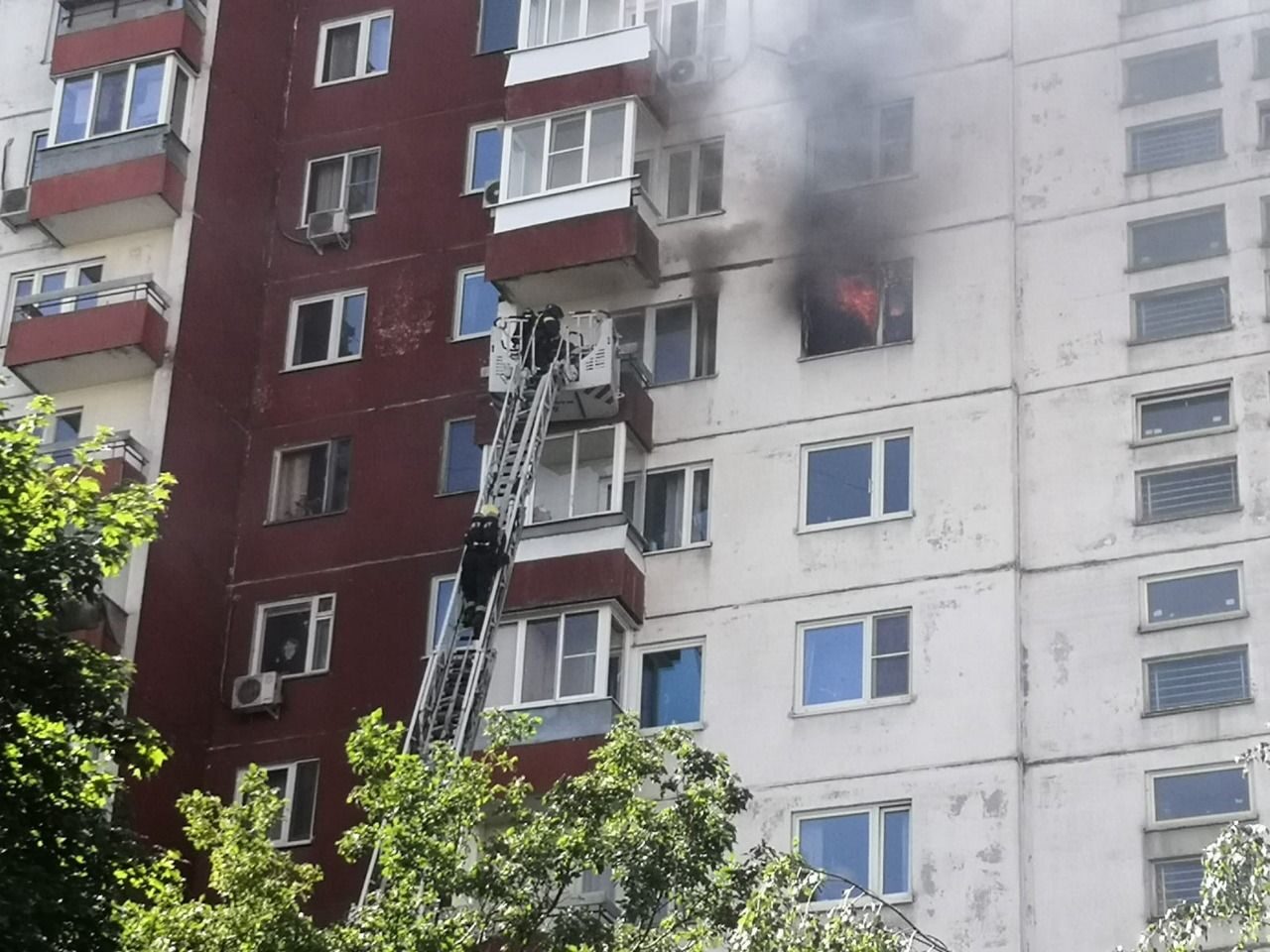 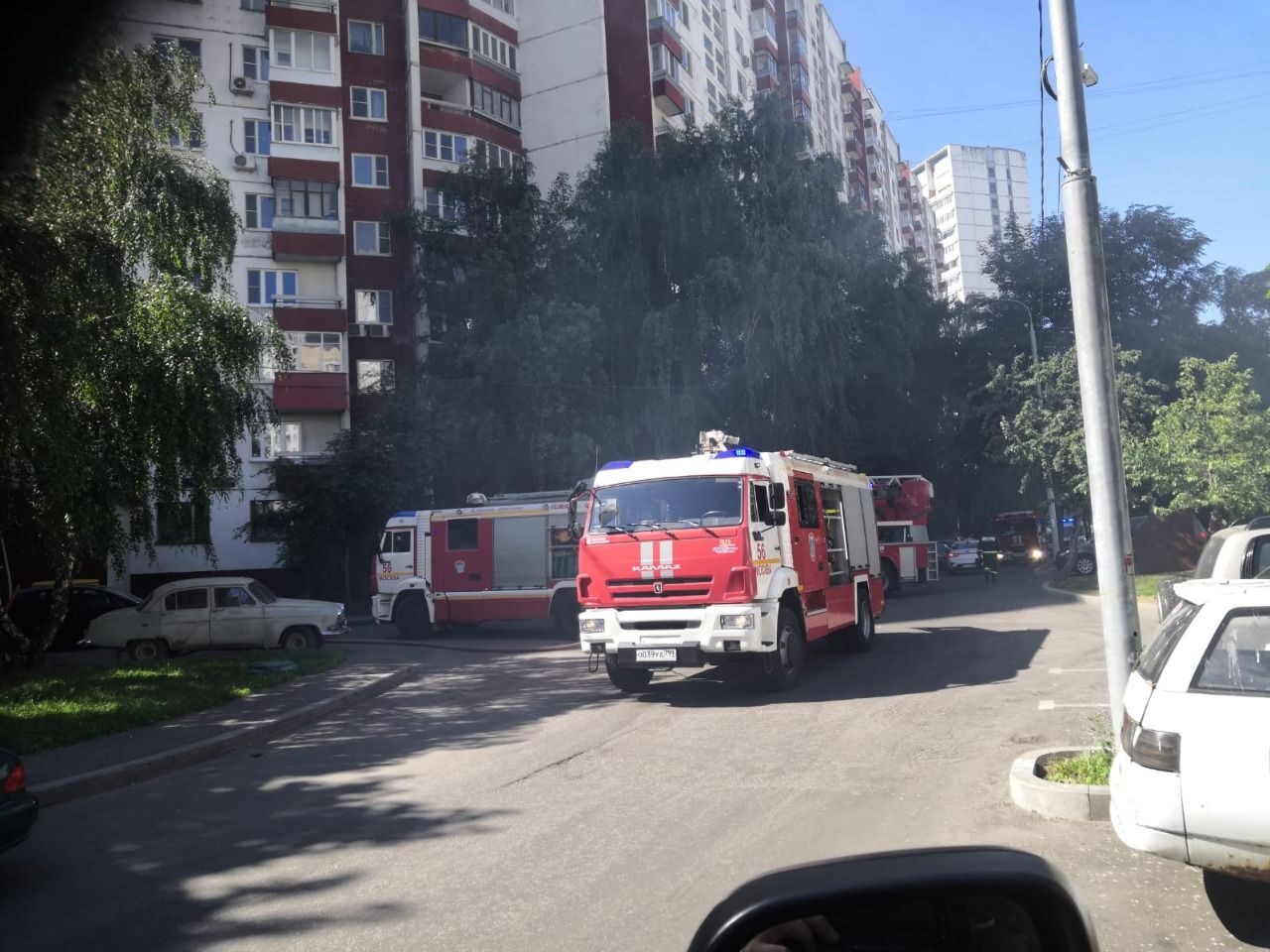 